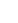 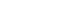 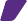 THANK YOU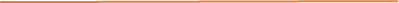 for raising	.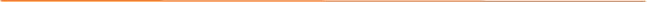 You are helping us bring local people affected by Crohn’s and Colitis together and raise awareness of the conditions within their community.Local Network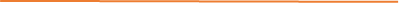 